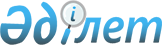 О повышении ставок земельного налога по Каратальскому району
					
			Утративший силу
			
			
		
					Решение Каратальского районного маслихата Алматинской области от 21 ноября 2018 года № 44-170. Зарегистрировано Департаментом юстиции Алматинской области 23 ноября 2018 года № 4873. Утратило силу решением Каратальского районного маслихата Алматинской области от 23 апреля 2021 года № 7-30
      Сноска. Утратило силу решением Каратальского районного маслихата Алматинской области от 23.04.2021 № 7-30 (вводится в действие со дня его первого официального опубликования).
      В соответствии с пунктом 1 статьи 510 Кодекса Республики Казахстан от 25 декабря 2017 года "О налогах и других обязательных платежах в бюджет (Налоговый кодекс)", Каратальский районный маслихат РЕШИЛ:
      1. На основании проектов (схем) зонирования земель, проводимого в соответствии с земельным законодательством Республики Казахстан, повысить ставки земельного налога по Каратальскому району на 50 процентов от базовых ставок земельного налога, установленных статьями 504, 505 и 506 Кодекса Республики Казахстан "О налогах и других обязательных платежах в бюджет (Налоговый кодекс)".
      2. Контроль за исполнением настоящего решения возложить на постоянную комиссию Каратальского районного маслихата "По вопросам планирования, бюджета, хозяйственной деятельности, строительства, землепользования, охраны природы и рационального использования природных ресурсов".
      3. Настоящее решение вступает в силу со дня государственной регистрации в органах юстиции и вводится в действие c 1 января 2019 года.
					© 2012. РГП на ПХВ «Институт законодательства и правовой информации Республики Казахстан» Министерства юстиции Республики Казахстан
				
      Председатель сессии Каратальского районного маслихата 

Г. Куйкалакова

      Секретарь Каратальского районного маслихата 

Б. Смаилов
